Summary: 768 variations. Linear functions, gradient, x and y intercepts.Question:Consider the equation of the line 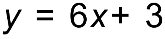 Clearly show your method of finding the coordinates of the:a)	x intercept					b)	y interceptConsider the equation of the line 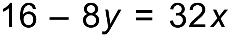 c)	Re-arrange this equation into the form  and state the gradient.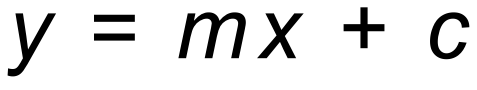 [3,2,3 = 8 Marks]Solution:a)	The x intercept is when y = 0. 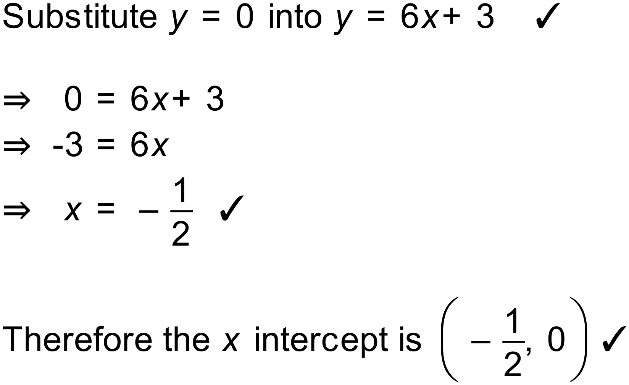 b)	The y intercept is when x = 0. 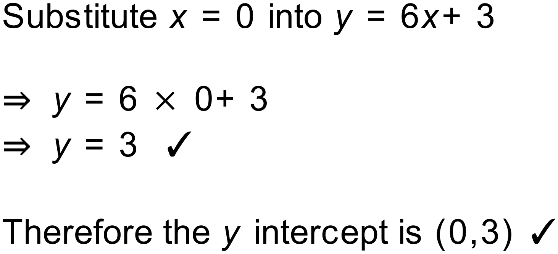 c)	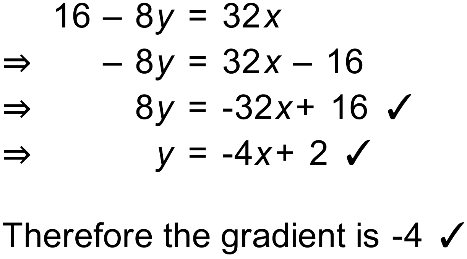 